INFORMATIONS PRATIQUESInscription : Par mail à l’adresse : info@arpag.chL’inscription sera confirmée une fois le versement effectué sur le compte de l’ARPAGCoût de la journée : 120 CHF / 100 CHF pour les membres ARPAG / 60 CHF pour les étudiants et participants à la formation ARPAG 22-23, Accueil et Repas comprisA verser sur le compte de l’ARPAG :IBAN : CH84 0076 7000 L033 1448 5 BIC/SWIFT : BCVLCH2LXXXMotif du virement : journée scientifique 2022Lieu : Grande Salle, Fondation de Nant, Rte de Nant, 1804, Corsier-sur-Vevey Parking gratuit, navettes possibles depuis la gare de Vevey, merci d’indiquer lors de l’inscription si vous êtes intéresséLe séminaire est reconnu pour 6h heures de formation continue« On ne résout pas un problème avec les modes de pensée qui l’ont engendré ». Albert EinsteinCatastrophesLe réchauffement climatique, la perte de biodiversité, la pollution massive des sols et des océans, la multiplication des zoonoses, la destruction croissante de biotopes, la multiplication des monoplantations, etc. sont autant de conséquences d’une conception désastreuse de la prospérité fondée sur une relation destructrice entre l’humanité et l'environnement. Le GIEC, rapport après rapport, alerte et renseigne les crises en cours et listent les mesures et les efforts à consentir pour en limiter les effets. Les moyens sont là, les enjeux clairs, les risques identifiés. Et pourtant.RésistancesD’où vient cette inertie, cette inhibition à changer notre manière de voir, notre comportement, à adapter notre économie aux conditions nécessaires de renouvellement de la biosphère, à nous sentir solidaires des autres êtres vivants ? D’où vient une telle résistance collective à modifier nos habitudes, nos valeurs, notre foi en la croissance ? Pourquoi ne parvient-on pas à déterminer à quoi nous tenons vraiment ? Comment faire évoluer « nos modes de pensée » collectivement et individuellement ? De quoi avons-nous peur ?TransitionsLa crise environnementale semble révéler les failles de notre capacité de liaison. Cette crise serait-elle aussi une crise de la groupalité psychique – qui désigne la possibilité d’un sujet à participer à la construction d’une autre réalité, celle du groupe, et réciproquement celle du groupe à tisser des liens intrapsychiques chez un sujet et à organiser sa psyché? La notion même de groupalité ne doit-elle pas évoluer, s’étendre au-delà de l’humain, transcender la division culture-nature ?C’est à ces réflexions et à d’autres que nous souhaitons nous atteler lors de cette journée.  Comme à notre habitude, nous souhaitons non seulement réfléchir, échanger mais aussi éprouver. Conférences, temps de discussion et temps expérientiel se succéderont pour tenter d'élaborer quelques réponses à notre inaction, peut-être quelques pistes d’action à même de changer notre destin.« On ne résout pas un problème avec les modes de pensée qui l’ont engendré ». Albert EinsteinCatastrophesLe réchauffement climatique, la perte de biodiversité, la pollution massive des sols et des océans, la multiplication des zoonoses, la destruction croissante de biotopes, la multiplication des monoplantations, etc. sont autant de conséquences d’une conception désastreuse de la prospérité fondée sur une relation destructrice entre l’humanité et l'environnement. Le GIEC, rapport après rapport, alerte et renseigne les crises en cours et listent les mesures et les efforts à consentir pour en limiter les effets. Les moyens sont là, les enjeux clairs, les risques identifiés. Et pourtant.RésistancesD’où vient cette inertie, cette inhibition à changer notre manière de voir, notre comportement, à adapter notre économie aux conditions nécessaires de renouvellement de la biosphère, à nous sentir solidaires des autres êtres vivants ? D’où vient une telle résistance collective à modifier nos habitudes, nos valeurs, notre foi en la croissance ? Pourquoi ne parvient-on pas à déterminer à quoi nous tenons vraiment ? Comment faire évoluer « nos modes de pensée » collectivement et individuellement ? De quoi avons-nous peur ?TransitionsLa crise environnementale semble révéler les failles de notre capacité de liaison. Cette crise serait-elle aussi une crise de la groupalité psychique – qui désigne la possibilité d’un sujet à participer à la construction d’une autre réalité, celle du groupe, et réciproquement celle du groupe à tisser des liens intrapsychiques chez un sujet et à organiser sa psyché? La notion même de groupalité ne doit-elle pas évoluer, s’étendre au-delà de l’humain, transcender la division culture-nature ?C’est à ces réflexions et à d’autres que nous souhaitons nous atteler lors de cette journée.  Comme à notre habitude, nous souhaitons non seulement réfléchir, échanger mais aussi éprouver. Conférences, temps de discussion et temps expérientiel se succéderont pour tenter d'élaborer quelques réponses à notre inaction, peut-être quelques pistes d’action à même de changer notre destin.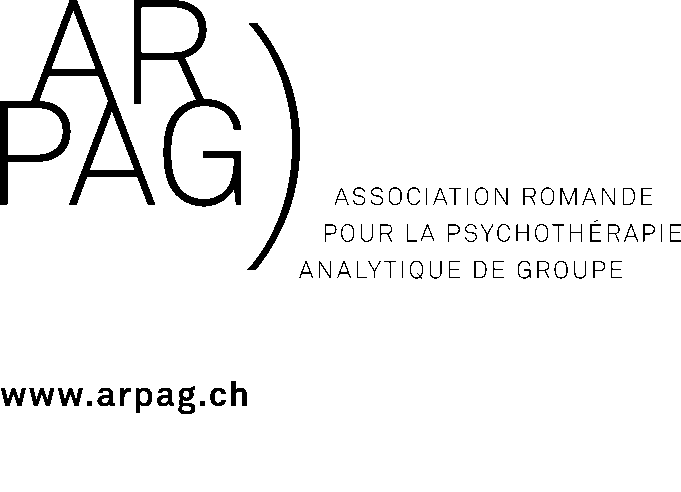 SAMEDI 19 NOVEMBRE 2022RENCONTRE ANNUELLE DE L’ARPAG 2022 « Penser comme une planète »  Crise environnementale, crise de la groupalité ?CONFERENCE DE LUC MAGNENATPenser comme une montagne – Penser comme un "animal politique"Une contribution psychanalytique à l'éthique environnementale Fondation de NantCorsier-sur-VeveyIntervenantsLuc MagnenatMédecin, psychanalyste, Membre formateur de la Société Suisse de PsychanalyseComité d’organisation de la journée scientifique :Patrick AdaminaJulie AllegraMazen ALMESBERMélanie Clavijo Béguelin Laurence Corthay CAsotPhilippe DufresneGiuseppe Lo PiccoloPROGRAMMEAccueil10h00-10h30Ouverture10h30Philippe DufresneAu nom de l’ARPAG Conférence suivie d’une discussion10h35-12h15Luc MAgnenatPenser comme une montagne – Penser comme un "animal politique"Une contribution psychanalytique à l'éthique environnementalePause Repas 12h30 - 14h00Ateliers cliniques 14h00-15h15Groupes d’exploration par le psychodrame à partir de scénariosPause15h15-15h30Grand groupe conclusif 15h30-16h30ASSEMBLÉE GÉNÉRALE POUR LES MEMBRES16h45- 18h00.Pause Repas 12h30 - 14h00Ateliers cliniques 14h00-15h15Groupes d’exploration par le psychodrame à partir de scénariosPause15h15-15h30Grand groupe conclusif 15h30-16h30ASSEMBLÉE GÉNÉRALE POUR LES MEMBRES16h45- 18h00.